National Garden Clubs, Inc.                     FORM 22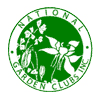 LISTA DE VERIFICACIÓN DE SIMPOSIOEl Dir de Simposio del País puede utilizar este form para chequear las responsabilidades asociados con un SimposioLUGAR DEL SIMP:	FECHAS SIMP: 	(Contrate el lugar un año antes del simposio)APROBACIÓN DEL PAÍS PARA ORGANIZAR SIMPOSIO: 	INSTRUCTORES – Invitar a Instructores un año antes de la fecha del Simposio.Horticultura:	Contrato enviado	Contrato regresado  	(4 horas)	Diseño:	Contrato enviado	Contrato regresado  	(4 horas)	Tema Aliado:	Contrato enviado	Contrato regresado  	(1 hora)	Tema Aliado:	Contrato enviado	Contrato regresado 	(1 hora)	Dir LOCAL DEL SIMPOSIO: (si hay)  	  EMAIL: 	TEL: 	 SECRETARIA SIMPOSIO: 	  EMAIL: 	TEL: 	  FECHAS REGISTRO:Fecha de envio Form de Registro al Dir NGC de Simposio: 	Enviar por lo menos 4 meses antes del Simposio  Fecha regreso Form de Registro con firma del Dir NGC de Simposio:  	Firma indica que las guías de los instructores han sido aprobadasFECHA QUE SE RECIBE GUÍAS DEL INSTRUCTOR PARA DUPLICACIÓN:Horticultura: 	 Tema Aliado: 	   Diseño: 	  Tema Aliado: 	NOMBRE PROCTOR PARA EXAMEN JUZGAMIENTO: Hort.	Diseño  	MIEMBROS PANEL MASTER:  Hort.(2)____		______________ Diseño (2) 	FECHA ENTREGA EXAMENES AL INSTRUCTOR:  	FECHA DEVOLUCIÓN EXAMENES CORREGIDOS: 	DOCUMENTOS DE ACREDITACIÓN:Enviar los siguientes documentos al recibir los exámenes corregidos.Documentos: 	ESCALAS DE PUNTOS DE 3 ESTUDIANTES (Cada juego representa puntaje algo, medio o bajo) ESCALAS DE PUNTOS DEL PANEL MASTER (1 copia de las 4 clases)UTILIZAR EL FORM 1AI para el pago de $5.00 por cada Juez rindiendo y $5.00 por cada Juez de oyente.FORM 10 RESUMEN DEL SIMPOSIO  LISTA DE JUECES RINDIENDO EXAMEN LISTA DE JUECES OYENTES ENTREGAR LOS EXAMENES A LOS JUECES CON FORM DE RENOVACIÓN CUANDO SEA APROPIADO.DIR DE CREDENCIALES DEL PAÍS INFORMA DIR CREDENCIALES NGC AI, quien envía los Certificados correspondientes.